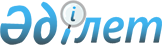 О внесении изменений и дополнений в постановление Правительства Республики Казахстан от 31 января 2001 года N 161
					
			Утративший силу
			
			
		
					Постановление Правительства Республики Казахстан от 24 мая 2005 года № 499. Утратило силу постановлением Правительства Республики Казахстан от 10 сентября 2015 года № 765

      Сноска. Утратило силу постановлением Правительства РК от 10.09.2015 № 765 (вводится в действие по истечении десяти календарных дней после дня его первого официального опубликования).      Правительство Республики Казахстан  ПОСТАНОВЛЯЕТ: 

      1. Внести в  постановление  Правительства Республики Казахстан от 31 января 2001 года N 161 "Об утверждении Правил назначения и выплаты специального государственного пособия" (САПП Республики Казахстан, 2001 г., N 4-5, ст. 51) следующие изменения и дополнения: 

      в Правилах назначения и выплаты специального государственного пособия, утвержденных указанным постановлением: 

      в тексте: 

      слова "Указом Президента Республики Казахстан, имеющего силу Закона,", "Указ", "Указом" заменить соответственно словами "Законом Республики Казахстан", "Закон", "Законом"; 

      слова "из республиканского бюджета" исключить; 

      пункт 2 исключить; 

      подпункт 5) пункта 5 изложить в следующей редакции: 

      "5) книгу регистрации граждан."; 

      в пункте 6: 

      в подпункте 7) после слов "о смерти погибшего" дополнить словом "(умершего)"; 

      подпункт 9) дополнить абзацем следующего содержания: 

      "справки, подтверждающие факт учебы в фабрично-заводских училищах."; 

      в подпункте 12) слово "группы" исключить; 

      в подпункте 14) слова "справки о составе семьи" заменить словами "книга регистрации граждан"; 

      дополнить пунктами 19-1, 19-2, 19-3 следующего содержания: 

      "19-1. Установление стажа работы специальными комиссиями может осуществляться на основании показания одного свидетеля, знающего заявителя по совместной работе на одном предприятии, организации, в учреждении, колхозе и располагающего документами о своей работе за время, в отношении которого он подтверждает работу заявителя, в том числе протоколов опроса самих свидетелей, если по данным пенсионного дела стаж работы по свидетельским показаниям был учтен при назначении пенсии. 

      19-2. Специальные комиссии по своему усмотрению решают вопрос о том, вызывать свидетелей для дачи личных показаний или ограничиться рассмотрением письменных показаний свидетелей при условии, если подлинность их подписей засвидетельствована в нотариальном порядке. 

      19-3. В случаях, когда у заявителя документы о факте работы не сохранились, а также, когда заявитель не имеет возможности представить свидетелей, которые могут подтвердить факт его работы с 22 июня 1941 года по 9 мая 1945 года, факт работы устанавливается специальной комиссией на основании ходатайств Советов ветеранов. 

      К ходатайству прилагаются справки архивных органов, организаций об отсутствии архивов."; 

      в приложении 9 к Правилам: 

      слова "органа занятости и социальных программ" исключить; 

      пункт 3 исключить; 

      в приложении 10 к Правилам в заголовке слова "(органа занятости и социальных программ)" исключить. 

      2. Настоящее поставление вводится в действие по истечении десяти календарных дней 

после его первого официального опубликования.        Премьер-Министр 

      Республики Казахстан 
					© 2012. РГП на ПХВ «Институт законодательства и правовой информации Республики Казахстан» Министерства юстиции Республики Казахстан
				